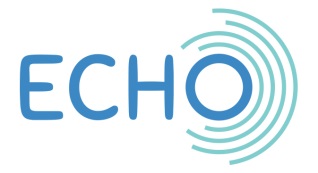 Voting Paper for ECHO’s AGM3rd December 2020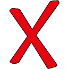 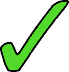 Please put a tick      in the box if you agree, a cross      if you disagree.  If you do not want to vote on something, please put a line        in the ‘I don’t know’ box.We would be grateful if you could send your voting paper back to ECHO by 23rd November 2020.  Thank you.I agree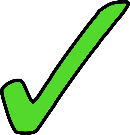 I disagree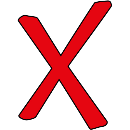 I don’t know1The minutes of ECHO’s AGM on the 19th September 2019 are a true record.2I accept the trustees annual report and accounts. (available on www.echoherefordshire.co.uk)3I think we should appoint Godfrey Wilson as the ECHO auditors for next year’s accounts.Please send this form back to: ECHO, 40 West Street, Leominster, HR6 8ES.Thank youPlease send this form back to: ECHO, 40 West Street, Leominster, HR6 8ES.Thank youPlease send this form back to: ECHO, 40 West Street, Leominster, HR6 8ES.Thank youPlease send this form back to: ECHO, 40 West Street, Leominster, HR6 8ES.Thank youPlease send this form back to: ECHO, 40 West Street, Leominster, HR6 8ES.Thank you